CONTENIDO1	OBJETIVO	22	DESTINATARIOS	23	ALCANCE	24	GLOSARIO	25	REFERENCIAS NORMATIVAS	56	ASPECTOS E IMPACTOS AMBIENTALES	57	DESCRIPCIÓN DE ACTIVIDADES Y RESPONSABILIDADES	57.1	IDENTIFICACION DE FUENTES DE GENERACIÓN DE RESIDUOS	57.2	SEGREGACIÓN EN LA FUENTE	67.3	MEDIDAS DE MANEJO DE LOS RESIDUOS	107.4	CAMPAÑAS ESPECIALES	157.5	GENERACIÓN DE RESIDUOS EN SITUACIONES ESPECIALES	177.6	POLÍTICA CERO PAPEL	177.7	SELECCIÓN EMPRESA DE RECICLAJE	187.8	MANTENIMIENTO Y CALIBRACIÓN DE BÁSCULAS	187.9	PROTOCOLO DE CONTINGENCIA SEGÚN TIPO DE RESIDUO	187.10	TOMA DE CONCIENCIA	198	INDICADORES	209	CRONOGRAMA ANUAL DE ACTIVIDADES DEL PROGRAMA	2110	DOCUMENTOS RELACIONADOS	2111	RESUMEN CAMBIOS	21OBJETIVOEstablecer los lineamientos para  el manejo, disminución, aprovechamiento y/o disposición final de los residuos sólidos generados por la Superintendencia de Industria y Comercio, con el fin de minimizar los impactos ocasionados por los mismos.DESTINATARIOSEste documento debe ser conocido y aplicado por todos los Servidores Públicos, Contratistas de la Entidad y partes externas interesadas de la Superintendencia de Industria y Comercio, que serán responsables de:Dar cumplimiento a los lineamientos y acciones encaminadas hacia el manejo integral de los residuos sólidos de la SIC, así como en lo contenido en el Plan de Residuos Peligrosos. Informar oportunamente a los profesionales del Sistema de Gestión Ambiental de la Entidad en caso de identificar posibles situaciones que puedan afectar el óptimo desarrollo del programa.Las partes interesadas de la SIC son responsables de realizar la correcta separación de los residuos sólidos en los puntos ecológicos, conforme a la clasificación establecida en el presente programa.Participar activamente en las sensibilizaciones y actividades que se ejecuten en la implementación del programa.  ALCANCE El programa se aplica a la Superintendencia de Industria y Comercio, sede principal ubicada en la carrera 13 No. 27 – 00, de la ciudad de Bogotá.GLOSARIOPara los efectos del cumplimiento del presente programa se adoptan las siguientes definiciones:ASPECTO AMBIENTAL: Elemento de las actividades, los productos o los servicios de una organización que puede interactuar con el medio ambiente.APROVECHAMIENTO: Es el proceso mediante el cual, a través de un manejo integral de los residuos sólidos, los materiales recuperados se reincorporan al ciclo económico y productivo en forma eficiente, por medio de la reutilización, el reciclaje, la incineración con fines de generación de energía, el compostaje o cualquier otra modalidad que conlleve beneficios sanitarios, ambientales, sociales y/o económicos. BÁSCULA: Instrumento para medir pesos, generalmente grandes, que consiste en una plataforma donde se coloca lo que se quiere pesar, un sistema de palancas que transmite el peso a un brazo que se equilibra con una pesa, y un indicador que marca el peso.COMPRA PÚBLICA SOSTENIBLE: Es el proceso que siguen las organizaciones para satisfacer sus necesidades de bienes, servicios, trabajo e insumos de manera que obtengan valor por su dinero sobre la base del ciclo de vida, con la finalidad de generar beneficios para la institución, para la sociedad y la economía, y al mismo tiempo se minimiza el impacto sobre el medio ambiente (Guía Conceptual y Metodológica de Compras Públicas Sostenibles). DISPOSICIÓN FINAL DE RESIDUOS: Es el proceso de aislar y confinar los residuos en especial los no aprovechables, en forma definitiva, en lugares técnicamente seleccionados y diseñados para evitar la contaminación y los riesgos a la salud humana o al medio ambiente.GENERADORES: Persona que produce residuos sólidos y es usuario del servicio.GESTIÓN INTEGRAL DE RESIDUOS: Conjunto de operaciones y disposiciones encaminadas a dar a los residuos producidos el destino más adecuado desde el punto de vista ambiental, de acuerdo con sus características, volumen, procedencia, costos de tratamiento, posibilidades de recuperación, comercialización y disposición final. IMPACTO AMBIENTAL: Cualquier alteración en el sistema ambiental biótico, abiótico y socioeconómico, que sea adverso o beneficioso, total o parcial, que pueda ser atribuido al desarrollo de un proyecto, obra o actividad.
MANEJO: Es el conjunto de actividades que se realizan desde la generación hasta la eliminación del residuo o desecho sólido. Comprende las actividades de separación en la fuente, presentación, recolección, transporte, almacenamiento, tratamiento y/o la eliminación de los residuos o desechos sólidos.MINIMIZACIÓN DE RESIDUOS EN PROCESO: Es la optimización de los procesos tendientes a disminuir la generación de los residuos sólidos. PUNTO ECOLÓGICO: Un "punto ecológico", consiste en una zona especial claramente demarcada y señalizada, compuesta por 3 o 4 recipientes cuyo tamaño será de libre determinación acorde al tipo de establecimiento comercial, institucional, cultural o recreativo, al número de usuarios que los frecuentan, cantidad de visitantes y por supuesto cantidad de residuos sólidos generados en su interior, producto de su actividad y razón social.RECEPTOR: El titular autorizado para realizar las actividades de almacenamiento, aprovechamiento y/o valorización (incluida la recuperación, el reciclado o la regeneración), el tratamiento y/o la disposición final de residuos o desechos peligrosos.RECICLADOR: Es la persona natural o jurídica que presta el servicio público de aseo en la actividad de aprovechamiento.RECICLAJE: Es el proceso mediante el cual se aprovechan y transforman los residuos sólidos recuperados y se devuelve a los materiales su potencialidad de reincorporación como materia prima o insumo para la fabricación de nuevos productos. El reciclaje puede constar de varias etapas: procesos de tecnologías limpias, reconversión industrial, separación, recolección selectivas acopio, reutilización, trasformación y comercialización.RECICLADOR DE OFICIO: Persona natural o jurídica que se ha organizado de acuerdo con lo definido en el artículo 15 de la Ley 142 de 1994 y en el Decreto 596 de 2016, para prestar la actividad de aprovechamiento de residuos sólidos.RECOLECCIÓN: Es la acción y efecto de recoger y retirar los residuos sólidos de uno o varios generadores efectuada por la Entidad prestadora del servicio. RESIDUO DE APARATO ELÉCTRICO Y ELECTRÓNICO RAEE: Son los aparatos eléctricos o electrónicos en el momento en que se desechan o descartan, éste término comprende todos aquellos componentes, consumibles y subconjuntos que forman parte del producto en el momento en que se desecha.RESIDUO: Cualquier sustancia u objeto del cual se desprenda su generador, no utilizado por la actividad principal, pero susceptible de ser utilizado posteriormente de forma externa o interna.RESIDUOS ESPECIALES: Son aquellos que por su tamaño, cantidad o composición requieren de una gestión con características diferentes a las convencionales en el servicio de aseo.RESIDUOS NO APROVECHABLES: Es todo material o sustancia de origen orgánico e inorgánico, putrescible o no, proveniente de actividades domésticas, industriales, comerciales, institucionales, de servicios, que no ofrece ninguna posibilidad de aprovechamiento, reutilización o reincorporación en un proceso productivo. Son residuos que no tienen ningún valor comercial, requieren tratamiento y disposición final y, por lo tanto, generan costos de disposición.RESIDUO SÓLIDO: Es cualquier objeto, material, sustancia o elemento sólido, resultante del consumo o uso de un bien en actividades domésticas, industriales, comerciales, institucionales, de servicios, que el generador abandona, rechaza o entrega y que es susceptible de aprovechamiento o trasformación en un nuevo bien, con valor económico o de disposición final. Los residuos se dividen en aprovechables y no aprovechables. Igualmente, se consideran como residuos provenientes del barrido de áreas públicas. RESIDUOS ORGÁNICOS: Son biodegradables (se descomponen naturalmente), son aquellos que tienen la característica de poder desintegrarse o degradarse rápidamente, transformándose en otro tipo de materia orgánica.RESIDUO O DESECHO PELIGROSO: Es aquel residuo o desecho que, por sus características corrosivas, reactivas, explosivas, toxicas, inflamables, infecciosas o radiactivas pueden causar riesgo o daño para la salud humana y el ambiente. Así mismo, se considera residuo o desecho peligroso los envases, empaques y embalajes que hayan estado en contacto con ellos.REÚSO: El reúso pretende aumentar la vida útil de los materiales utilizándolos completamente o dándoles otra función diferente sin realizar proceso de trasformación.REUTILIZACIÓN: Es la prolongación y adecuación de la vida útil de los residuos sólidos recuperados y que mediante procesos, operaciones o técnicas devuelven a los materiales su posibilidad de utilización en su función original o en alguna relacionada, sin que para ello requieran procesos adicionales de trasformación. SGA: Sistema de Gestión Ambiental.SIC: Superintendencia de Industria y Comercio.TRATAMIENTO: Es el conjunto de operaciones, procesos o técnicas mediante los cuales se modifican las características de los residuos sólidos incrementando sus posibilidades de reutilización, aprovechamiento o ambos, para minimizar los impactos ambientales y los riesgos para la salud humana. REFERENCIAS NORMATIVASEn el marco legal establecido para el desarrollo del presente documento, se aplica lo referenciado en la Matriz de Identificación, Acceso y Evaluación de Requisitos Legales y Otros Requisitos, ubicada en el proceso de Gestión Ambiental e identificada con el código SC03-F01.ASPECTOS E IMPACTOS AMBIENTALESDentro del alcance definido en el Sistema de Gestión Ambiental, la Entidad ha determinado los aspectos ambientales de sus actividades, productos y servicios que se pueden controlar y de aquellos en los que puede influir, así como también sus impactos ambientales asociados. El procedimiento y el formato para llevar a cabo la identificación de aspectos, evaluación y control de los impactos ambientales se encuentra identificado en el Sistema integral de Gestión Institucional – SIGI, de la siguiente manera:  DESCRIPCIÓN DE ACTIVIDADES Y RESPONSABILIDADESLas actividades estipuladas en el programa están basadas en la toma de medidas, evaluación y seguimiento en el manejo integral de los residuos sólidos y peligrosos que se generan en la Entidad, así mismo, en el cumplimiento normativo de los mismos y la contribución de pautas estratégicas en la educación ambiental. Las siguientes son las actividades mínimas estipuladas para el manejo y disposición de residuos sólidos: IDENTIFICACION DE FUENTES DE GENERACIÓN DE RESIDUOS El Sistema de Gestión Ambiental tiene contemplada la generación de residuos de la siguiente manera:Fuente: Elaboración propia del Sistema de Gestión AmbientalTambién se generan situaciones especiales en las cuales, dependiendo de sus condiciones, son gestionadas por la Entidad o por terceros:Fuente: Elaboración propia del Sistema de Gestión AmbientalSEGREGACIÓN EN LA FUENTETeniendo como referencia la Resolución 2184 de 2019 del Ministerio de Ambiente y Desarrollo Sostenible, en la SIC se estableció el siguiente código de colores.  Fuente: Elaboración propia del Sistema de Gestión AmbientalLos residuos que se generan en la Entidad, se depositarán en los recipientes de la siguiente manera: Fuente: Elaboración propia del Sistema de Gestión AmbientalMEDIDAS DE MANEJO DE LOS RESIDUOSEl manejo Integral de los residuos implica la adaptación de medidas necesarias en las actividades de prevención, minimización, separación en la fuente, almacenamiento, transporte, aprovechamiento y/o disposición final de todos los residuos generados en la Entidad de manera adecuada y en condiciones que propendan al cuidado de la salud humana y del ambiente. Es así, como este programa establece los siguientes pasos con sus responsables para realizar el manejo y disposición de residuos sólidos en la Superintendencia de Industria y Comercio.Fuente: Elaboración propia del Sistema de Gestión AmbientalFuente: Elaboración propia del Sistema de Gestión AmbientalCAMPAÑAS ESPECIALESComo medida de responsabilidad social, la Entidad realiza campañas especiales, con el fin de realizar la recolección de residuos que generamos en el diario vivir y que son dispuestos inadecuadamente en la Entidad como en los hogares de funcionarios y contratistas y del público en general que asiste a la Entidad, para que pueden ser tratados y/o dispuestos por empresas gestoras especialistas en estos residuos. Con esto se busca prevenir la disposición inadecuada y sensibilizar sobre el adecuado manejo de los residuos para cuidar el medio ambiente.  Fuente: Elaboración propia del Sistema de Gestión AmbientalGENERACIÓN DE RESIDUOS EN SITUACIONES ESPECIALES El Sistema de Gestión Ambiental tiene contemplada la generación de residuos por situaciones especiales, que debido a sus condiciones eventuales no se encuentran incluidas en el numeral 8.2, Segregación en la Fuente – Tabla Tipos de residuos para la separación en la fuente, las siguientes son las áreas identificadas en donde se presentan estas situaciones:La disposición final de estos residuos se gestiona en conjunto con las áreas encargadas.La cantidad generada en la disposición no entrará en el indicador SC03-04, Aprovechamiento de los Residuos Generados, dado que estas situaciones son esporádicas y alteraría los registros que se generan en la sede principal, lugar donde se tiene contemplado el alcance del programa.POLÍTICA CERO PAPELDe conformidad con la Directiva Presidencial 04 de 2012 y la Circular 43 de 2013 de la Alcaldía Mayor de Bogotá, la Secretaría General encargada de liderar los temas de CERO PAPEL, ha documentado las siguientes circulares internas para la adopción de la política de CERO PAPEL:El sistema de Gestión Ambiental en articulación con estas circulares apoya en sensibilizaciones y capacitaciones, para que las partes interesadas internas adopten las políticas de CERO PAPEL. SELECCIÓN EMPRESA DE RECICLAJE Teniendo en cuenta el Decreto 596 de 2016, “por el cual se modifica y adiciona el decreto 1077 de 2015 en lo relativo con el esquema de la actividad de aprovechamiento del servicio público de aseo y el régimen transitorio para la formalización de los recicladores de oficio” en su artículo 2.3.2.5.1.1. establece como objeto “definir el esquema operativo de la actividad de aprovechamiento y la transitoriedad para el cumplimiento de las obligaciones que deben atender los recicladores de oficio y las organizaciones de recicladores de oficio que estén en proceso de formalización coma personas prestadoras de la actividad de aprovechamiento en el servicio público de aseo, para todo el territorio nacional.” Y en su artículo 2.3.2.5.5.3. “Las Entidades Públicas del orden Nacional propenderán por presentar sus residuos aprovechables a las organizaciones de recicladores de oficio en proceso de formalización como personas prestadoras de la actividad de aprovechamiento”, y en concordancia con la circular externa del Ministerio de Vivienda Ciudad y Territorio de Colombia para las Entidades Públicas del orden nacional con asunto presentación de residuos aprovechables en el marco del nuevo Decreto 596 de 2016. Ahora bien, la Entidad realiza la selección de la empresa de reciclaje, quien se encarga de la recolección, transporte, aprovechamiento y/o disposición final de los materiales de los residuos aprovechables, a través de un proceso de contratación a título de permuta teniendo en cuenta los lineamientos establecidos en el Manual de Contratación de la Entidad GA01-l01 y por el Decreto 596 de 2016. Con esto se contribuye positivamente en la conservación, protección del medio ambiente y la responsabilidad Social Empresarial en la incorporación de organizaciones de recicladores de oficio en el proceso.Este convenio no genera cargo alguno al presupuesto de la SIC, así como su naturaleza, forma de pago y el plazo de ejecución. Este proceso de selección, solo se realiza para los residuos aprovechables, debido a que la disposición de los residuos peligrosos se realiza con empresas posconsumo y ECOCAPITAL. MANTENIMIENTO Y CALIBRACIÓN DE BÁSCULAS  La Entidad garantiza que se usen y se mantengan los equipos asignados al Sistema de Gestión Ambiental para el pesaje de los residuos, debidamente calibrados, para esto en el cronograma de actividades de temas ambientales, se incluye El Mantenimiento y Calibración de las Básculas asignadas al Sistema de Gestión Ambiental.PROTOCOLO DE CONTINGENCIA SEGÚN TIPO DE RESIDUOLa Entidad establece acciones de preparación y respuesta ante una posible ocurrencia de emergencias o contingencias ambientales, que pueden suceder en el desarrollo de las actividades diarias de la misma y que no solo comprometen la calidad del medio ambiente y sus recursos, sino también a las personas y como responder ante ellos. El Sistema de Gestión Ambiental tiene estructurado un Plan de Preparación y Respuesta identificado que puede ser consultado por funcionarios y contratistas en la siguiente ubicación del Sistema Integral de Gestión Institucional – SIGI: TOMA DE CONCIENCIA La toma de conciencia relacionada con el Programa de Gestión para el Manejo y Disposición de Residuos Sólidos, se realiza por medio de capacitaciones (inducciones), publicaciones a través de los diferentes medios de comunicación de la Entidad (Intrasic, correos masivos, avisos entre otras actividades) y actividades lúdicas que se programan en el cronograma del programa y otros temas ambientales.  Las capacitaciones e inducciones son programadas directamente por el Grupo de Talento Humano a través de un aplicativo que contiene un módulo con todo lo referente al Sistema de Gestión Ambiental de la Entidad.  Link módulo ambiental: https://rise.articulate.com/share/S_Cd7mLGmCB_pv5xtGiKWPiJ3aHLS35e#/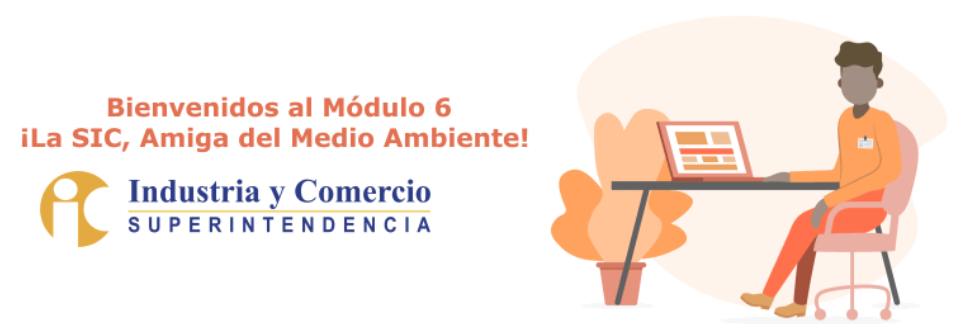 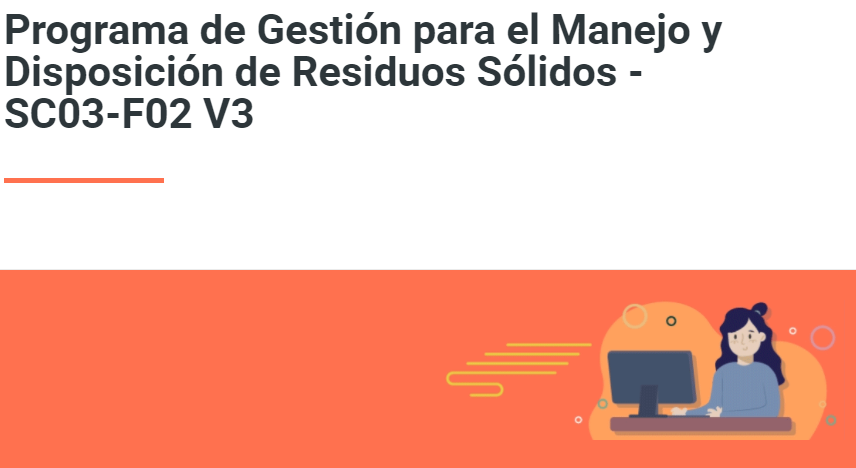 Los banners son diseñados con ayuda la Oficina de Servicios al Consumidor y de Apoyo Empresarial – OSCAE de la Entidad y publicados través de la INTRASIC, con el fin de sensibilizar sobre las buenas prácticas y la buena gestión para el manejo de los residuos. 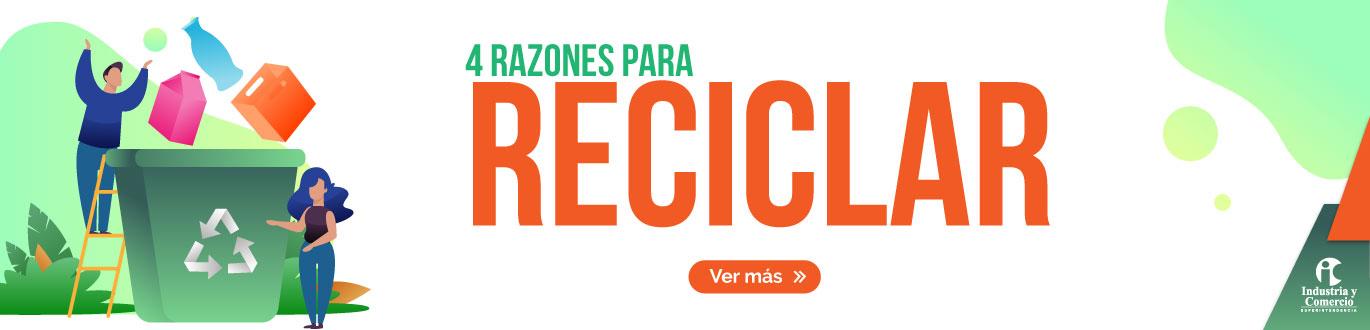 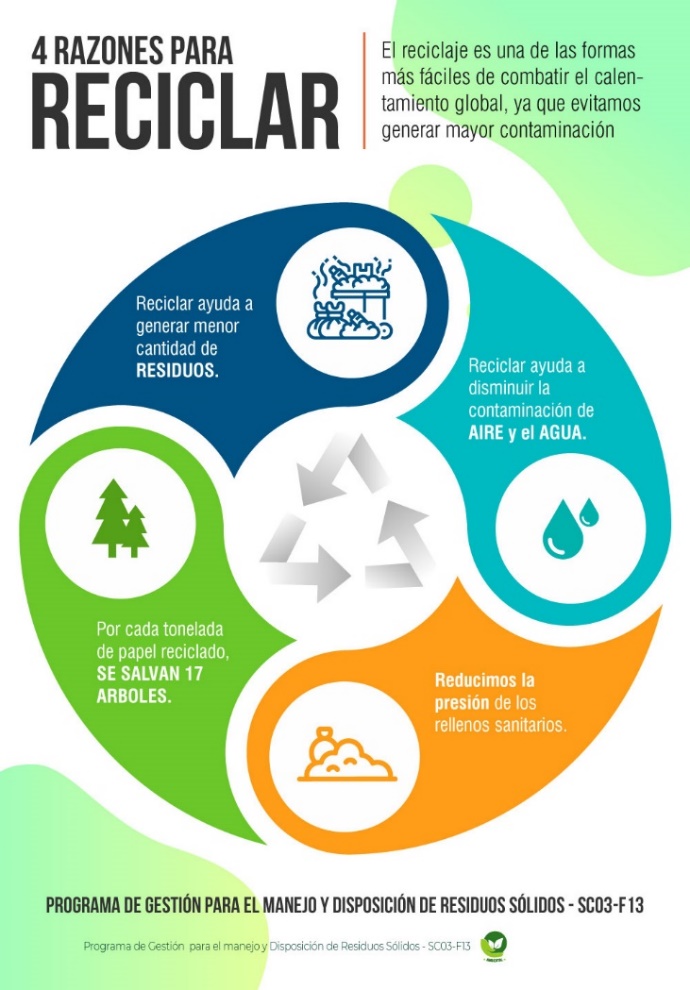 Fuente: Intrasic  Para realizar la toma de conciencia, el Sistema de Gestión Ambiental realiza la inclusión de aspectos relevantes asociados con los aspectos e impactos ambientales significativos, así como la socialización de los temas más relevantes en el manejo y disposición de residuos sólidos, con el propósito de que exista mayor apropiación de los temas ambientales entre los funcionarios y contratistas. INDICADORESCon el ideal de minimizar el impacto ambiental mediante una gestión integral que permita el uso óptimo de los recursos y una mejor calidad de los residuos optimizando su aprovechamiento o disposición final, el Sistema de Gestión Ambiental formuló un indicador para medir la cantidad de residuos aprovechados. Así mismo, se tiene implementado también un indicador que mide el cumplimiento de las actividades propuestas para el año en vigencia, estos pueden ser consultados de la siguiente manera:  CRONOGRAMA ANUAL DE ACTIVIDADES DEL PROGRAMAEl Sistema de Gestión Ambiental planifica sus acciones para el cumplimiento de los objetivos a través de actividades establecidas en el plan de acción y la planeación estratégica determinados en el Grupo de Trabajo de Servicios Administrativos y Recursos Físicos, siguiendo lo indicado en el procedimiento DE01-P01 Formulación de la Planeación Institucional. Es así como, las actividades del Programa de Gestión Para el Manejo y Disposición de Residuos Sólidos SC03-F13, son plasmadas a través de un cronograma de trabajo, que es elaborado con base en las acciones, estrategias y proyectos que el grupo de trabajo presenta para el mejoramiento ambiental de la organización y como una herramienta que permita enfocar los esfuerzos del grupo.  Este cronograma se ejecuta de manera mensual y es incluido como producto u actividad en el plan de acción del Grupo de Trabajo de Servicios Administrativos y Recursos Físicos de cada año: DOCUMENTOS RELACIONADOS SC03-F01      Matriz de identificación de aspectos, evaluación y control de impactos ambientalesSC03-F02      Matriz de identificación, acceso y evaluación de requisitos legales y otros requisitosSC03-P01      Procedimiento para la identificación, evaluación y control de aspectos e impactos ambientalesSC03-F03      Inspección AmbientalSC03-F04      Almacenamiento e inventario de residuos peligrosos SC03-F06      Inspección en la fuenteSC03-F07      Registro de residuos no aprovechablesSC03-F08      Registro de generación de residuos y su aprovechamientoSC03-F09      RH1 - Registro de generación de residuos hospitalarios y similaresSC03-F10      Registro de generación de residuos peligrososSC03-F11     Lista de chequeo para transportador de residuos peligrosos.SC03-F16     Plan de gestión integral de residuos peligrosos       SC03-F26     Registro de residuos orgánicos aprovechables.ANEXO 1.     Ruta de recolección de residuos RESUMEN CAMBIOS - Se modificó el objeto del programa. - En el numeral 7.9 Se eliminó el protocolo de residuos sólidos, para evitar duplicidad de la información, ya que estos están descritos en el plan de emergencias y contingencias ambientales.  CÓDIGONOMBRE DEL DOCUMENTOUBICACIÓNSC03-P01Procedimiento para la identificación, evaluación y control de aspectos e impactos ambientalesIntrasic / SIGI / Sistema Integral de Gestión / Gestión Ambiental / Documentación / SC03-P01SC03-F01Matriz de identificación de aspectos, evaluación y control de impactos ambientalesIntrasic / SIGI / SISTEMA INTEGRAL DE GESTIÓN INSTITUCIONAL / Matrices de Seguridad y Salud en el Trabajo y Ambiental / Matriz de identificación de aspectos, evaluación y control de impactos ambientalesIDENTIFICACIÓN DE RESIDUOS SÓLIDOS Y APROVECHABLES EN LA ENTIDAD IDENTIFICACIÓN DE RESIDUOS SÓLIDOS Y APROVECHABLES EN LA ENTIDAD IDENTIFICACIÓN DE RESIDUOS SÓLIDOS Y APROVECHABLES EN LA ENTIDAD OFICINASBAÑOSCAFETERÍAEn las oficinas se desarrollan las actividades administrativas, de inspección, control y vigilancia las cuales generan los siguientes residuos:- Residuos no aprovechables.- Residuos aprovechables tales como archivo, vidrio, plástico, y cartón.- Residuos de manejo especial tales como tóneres.Espacios donde se generan residuos sanitarios, catalogados como no aprovechables.Espacio destinado para la preparación de bebida caliente como café y aromática, en donde se generan residuos orgánicos aprovechables y residuos aprovechables como cartón y plástico.Así mismo, se encuentran dos cafeterías destinadas como comedor para que los servidores públicos y contratistas se alimenten, en estas áreas se generan residuos orgánicos aprovechables, residuos no aprovechables y residuos aprovechables (plástico vidrio y cartón).IDENTIFICACIÓN DE RESIDUOS DE FUENTES ESPECIALES IDENTIFICACIÓN DE RESIDUOS DE FUENTES ESPECIALES IDENTIFICACIÓN DE RESIDUOS DE FUENTES ESPECIALES IDENTIFICACIÓN DE RESIDUOS DE FUENTES ESPECIALES ALMACENGESTION DOCUMENTAL MANTENIMIENTOPARQUE AUTOMOTORComo resultado de las actividades que desarrollan en el almacén, se generan elementos dados de baja por resolución del comité de bajas los cuales son: Residuos de manejo especial: equipos electrónicos, periféricos, muebles y enseres.Residuos aprovechables como cartón y chatarra. Se desarrollan actividades como el cambio de cajas y eliminación de archivo aprobada por el comité institucional de desarrollo administrativo lo cual genera residuos aprovechables tales como archivo, cartón y plegadiza. Como resultado de las actividades de mantenimiento, adecuaciones, remodelación y limpieza, se generan los siguientes residuos: Residuos manejo especial: residuos eléctricos y electrónicos, balastros, envases de pintura y sustancias químicas.  Residuos Aprovechables: chatarra y cartón.  Residuos Ordinarios.Como resultado de las actividades de mantenimiento preventivo y correctivo de los vehículos se generan los siguientes residuos:Residuos peligrosos, baterías de plomo, filtros de aceites usados, aceites usados.Residuos de manejo especial: Llantas, filtros usados. CÓDIGO DE COLORES CÓDIGO DE COLORES CÓDIGO DE COLORES COLOR RECIPIENTETIPO DE RESIDUOCOLOR BOLSANEGRO Residuos no aprovechablesVERDE Residuos orgánicos aprovechablesBLANCOResiduos aprovechablesROJO Residuos PeligrososN/AResiduos EspecialesTIPOS DE RESIDUOS PARA LA SEPARACIÓN EN LA FUENTETIPOS DE RESIDUOS PARA LA SEPARACIÓN EN LA FUENTETIPOS DE RESIDUOS PARA LA SEPARACIÓN EN LA FUENTETIPOS DE RESIDUOS PARA LA SEPARACIÓN EN LA FUENTETIPOS DE RESIDUOS PARA LA SEPARACIÓN EN LA FUENTETIPOS DE RESIDUOS PARA LA SEPARACIÓN EN LA FUENTETIPOS DE RESIDUOS PARA LA SEPARACIÓN EN LA FUENTECLASIFICACIÓNRESIDUOORDINARIOS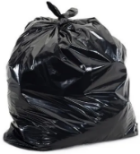 ORGANICOS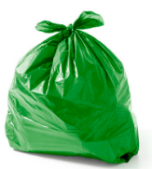 APROVECHABLES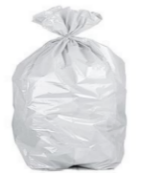 PELIGROSOS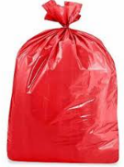 OTROSCLASIFICACIÓNRESIDUOBOLSA NEGRABOLSA VERDEBOLSA BLANCABOLSA ROJA Y OTROS NO APROVECHABLES Papeles y cartones contaminados con comidaXNO APROVECHABLES Servilletas usadasXNO APROVECHABLES Vasos de tinto no reciclables XNO APROVECHABLES Empaques de mecato y dulceXNO APROVECHABLES Residuos de baños XNO APROVECHABLES Residuo de barridoXNO APROVECHABLES Cuerpos de marcadoresXNO APROVECHABLES CD´S XNO APROVECHABLES LapicerosXNO APROVECHABLES Papel aluminio XNO APROVECHABLES Papel carbónXNO APROVECHABLES Papel celofánXNO APROVECHABLES Envolturas de remas de papelXNO APROVECHABLES Papel laminadoXNO APROVECHABLES Papel mantequillaXNO APROVECHABLES Papel y cartón contaminado XNO APROVECHABLES Post it (nota pegante)XNO APROVECHABLES Icopor XNO APROVECHABLES Cerámicas y porcelana  XNO APROVECHABLES Tapabocas, guantes y caretasXORGANICOS APROVECHABLES Residuo de comidaXORGANICOS APROVECHABLES Cascaras de frutas y verdurasXORGANICOS APROVECHABLES Residuos de alimentosXORGANICOS APROVECHABLES Residuos de café y aromáticaXAPROVECHABLES Artículos de plástico vacíos XAPROVECHABLES Bolsas plásticas XAPROVECHABLES Desechables plásticos vacíos XAPROVECHABLES Envases de plástico sin ningún liquido XAPROVECHABLES Tapas plásticasXXAPROVECHABLES Envases de refrescos sin ningún liquidoXTIPOS DE RESIDUOS PARA LA SEPARACIÓN EN LA FUENTETIPOS DE RESIDUOS PARA LA SEPARACIÓN EN LA FUENTETIPOS DE RESIDUOS PARA LA SEPARACIÓN EN LA FUENTETIPOS DE RESIDUOS PARA LA SEPARACIÓN EN LA FUENTETIPOS DE RESIDUOS PARA LA SEPARACIÓN EN LA FUENTETIPOS DE RESIDUOS PARA LA SEPARACIÓN EN LA FUENTETIPOS DE RESIDUOS PARA LA SEPARACIÓN EN LA FUENTECLASIFICACIÓNRESIDUOORDINARIOSORGANICOS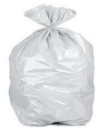 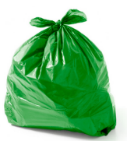 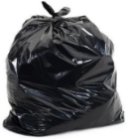 APROVECHABLESPELIGROSOS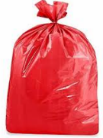 OTROSCLASIFICACIÓNRESIDUOBOLSA NEGRABOLSA VERDEBOLSA BLANCABOLSA ROJA Y OTROS APROVECHABLES Envases de vidrio vacíos XAPROVECHABLES Archivo blanco y de color XAPROVECHABLES CartónXAPROVECHABLES Agendas, CuadernosXAPROVECHABLES Carpeta blancaXAPROVECHABLES Sobres de manilaXAPROVECHABLES AzsXAPROVECHABLES Libros, RevistasXAPROVECHABLES PeriódicoXAPROVECHABLES PlegadizaXAPROVECHABLES Afiches no laminados XAPROVECHABLES Papel kraftXAPROVECHABLES Ganchos legajador metálicoXAPROVECHABLES Ganchos de cosedoraXAPROVECHABLES Ganchos ClipsXAPROVECHABLES ChatarraXAPROVECHABLES Elementos dados de baja XPELIGROSOSBiosanitarios XPELIGROSOSEnvases de plaguicida e insecticidaXPELIGROSOSEnvases de productos químicos XPELIGROSOSMedicamentos  XXPELIGROSOSAires acondicionados, gases refrigerantes XPELIGROSOSElementos empleados para el mantenimiento preventivo de los vehículosXPELIGROSOSElementos empleados para la atención de emergencias ambientalesXPELIGROSOSElementos empleados para el mantenimiento preventivo de las impresoras o fotocopiadorasXTIPOS DE RESIDUOS PARA LA SEPARACIÓN EN LA FUENTETIPOS DE RESIDUOS PARA LA SEPARACIÓN EN LA FUENTETIPOS DE RESIDUOS PARA LA SEPARACIÓN EN LA FUENTETIPOS DE RESIDUOS PARA LA SEPARACIÓN EN LA FUENTETIPOS DE RESIDUOS PARA LA SEPARACIÓN EN LA FUENTETIPOS DE RESIDUOS PARA LA SEPARACIÓN EN LA FUENTETIPOS DE RESIDUOS PARA LA SEPARACIÓN EN LA FUENTECLASIFICACIÓNRESIDUOORDINARIOSORGANICOS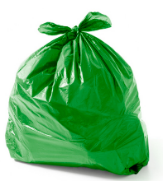 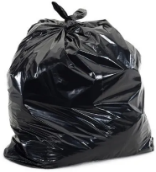 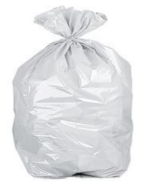 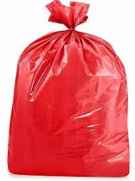 APROVECHABLESPELIGROSOSOTROSCLASIFICACIÓNRESIDUOBOLSA NEGRABOLSA VERDEBOLSA BLANCABOLSA ROJA Y OTROSESPECIALES TónerESPECIALES Residuos de Aparatos Eléctricos y Electrónicos RAEE’sXESPECIALES BalastrosXESPECIALES Pilas normales AA, AAA, C, D, 9V, 6V, pilas de botón, celular  XESPECIALES Cargadores de CelularXESPECIALES Muebles, sillas de escritorio y enseresXESPECIALES EscombrosXESPECIALES LlantasXESPECIALES Filtros de aceite XESPECIALES Aceites usados XESPECIALES Filtros usados XRESIDUOS PELIGROSOS. Ver Plan de Gestión Integral de Residuos Peligrosos SC03-L01RESIDUOS ESPECIALES. Ver Plan de Gestión Integral de Residuos Peligrosos SC03-L01Para el caso de los residuos aprovechables ubicados en la casilla de OTROS, debido a que su almacenamiento no se le define en un color para su disposición.MEDIDA DEL MANEJO DE LOS RESIDUOS ORGÁNICOS APROVECHABLES, NO APROVECHABLES Y APROVECHABLESMEDIDA DEL MANEJO DE LOS RESIDUOS ORGÁNICOS APROVECHABLES, NO APROVECHABLES Y APROVECHABLESMEDIDA DEL MANEJO DE LOS RESIDUOS ORGÁNICOS APROVECHABLES, NO APROVECHABLES Y APROVECHABLESMEDIDA DEL MANEJO DE LOS RESIDUOS ORGÁNICOS APROVECHABLES, NO APROVECHABLES Y APROVECHABLESNo.DESCRIPCIÓN DE LA ACTIVIDADRESPONSABLEPUNTO DE CONTROL1SEPARACIÓN EN LA FUENTE:La Entidad cuenta con puntos ecológicos en cada uno de los diferentes pisos donde se encuentra personal de la SIC y en sus diferentes sedes, esto con el fin de que se realice una adecuada separación de los residuos orgánicos aprovechables, residuos aprovechables y residuos no aprovechables generados por servidores públicos, contratistas, así como por los usuarios que visitan la Entidad.  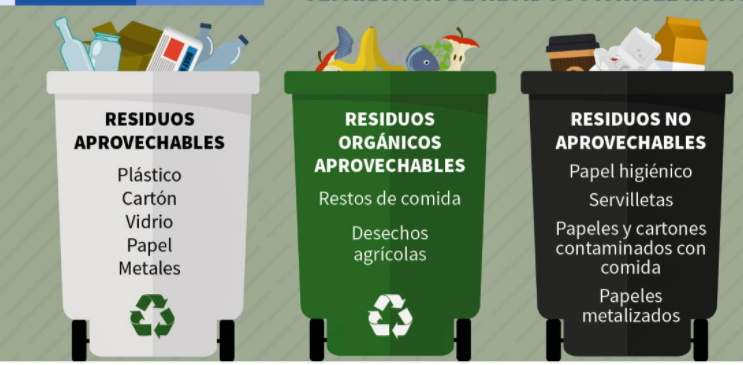 Canecas instaladas para la debida separación de los residuos.Por otro lado, como responsabilidad social, la Entidad ha implementado campañas especiales para depositar los siguientes residuos: Archivo usado por ambas carasTapas de plásticoMedicamentos vencidosPilas y/o baterías. Las campañas especiales se encuentran descritas en el numeral 9 de este programa.Todos los servidores públicos y contratistas de la SICSC03-F06 Inspección en la FuenteNo.DESCRIPCIÓN DE LA ACTIVIDADRESPONSABLEPUNTO DE CONTROL2RECOLECCIÓN INTERNA La recolección de los residuos no aprovechables se realiza todos los días en horas de la tarde; el personal de aseo responsable de esta actividad hace un recorrido por todos los pisos en donde inicia sacado de los residuos que se generan en los baños junto con los residuos no aprovechables de cada uno de los puntos ecológicos.La recolección de los residuos orgánicos aprovechables se realiza todos los días en horas de la tarde; el personal de aseo responsable de esta actividad realiza un recorrido por las cafeterías en donde retira las bolsas de cada uno de los puntos ecológicos ubicado en estos sitios.La recolección de los residuos aprovechables se realiza todos los días; el personal de aseo responsable de esta actividad realiza un recorrido retirando cada uno de los residuos y realizando una separación selectiva.Con el fin de tener medidas de seguridad e higiene al momento de realizar esta actividad, el personal de aseo deberá tener sujetado el cabello, usar la dotación dada por la empresa, usar guantes y tapaboca para la recolección de los residuos. Así mismo, una vez las bolsas plásticas que se encuentren instaladas en los puntos ecológicos se encuentren llenas, tengan mal olor y/o se encuentren en malas condiciones, se deberán cambiar por nuevas inmediatamente. Personal contratista de aseoNA3TRANSPORTE INTERNO Para transportar los residuos de los pisos hasta el centro de acopio, únicamente se usa el ascensor de carga en horarios donde no se encuentre mucho flujo de personal teniendo en cuenta el Anexo No. 1 Rutas de Recolección de Residuos.Personal contratista de aseoNA4ALMACENAMIENTO TEMPORAL La Entidad cuenta con un centro de acopio ubicado en el 7 piso ala norte, en donde se almacena temporalmente los residuos aprovechables y no aprovechables mientras son entregados para su aprovechamiento y/o disposición final. Cuenta con las siguientes condiciones para facilitar el acopio de los residuos: Señalización adecuada.Permanecen en un estado de orden y aseo.Iluminación y ventilación adecuada.Paredes lisas de fácil limpieza. Pisos duros y lavables. Equipos adecuados para la extinción de incendios. Espacio suficiente para cada tipo de residuo.Báscula para pesar los residuos. Contenedores para almacenar y que faciliten su organización. Punto de Agua. Grupo de Trabajo de Servicios Administrativo y Recursos FísicosSC03-F03Formato de Inspección AmbientalNo.DESCRIPCIÓN DE LA ACTIVIDADRESPONSABLEPUNTO DE CONTROL5PESAJE DE RESIDUOS PESAJE DE LOS RESIDUOS NO APROVECHABLES El pesaje de los residuos no aprovechables se realiza todos los días después del recorrido, el peso de estos se deberá registrar en el formato SC03-F07 Registro de Residuos no Aprovechables.PESAJE DE LOS RESIDUOS ORGÁNICOS Y APROVECHABLES El pesaje de los residuos orgánicos y aprovechables se realizará el día que se entregue a la organización de reciclaje de oficio con la cual se tenga contrato, acuerdo y/o convenio para la entrega de los residuos.El consolidado de todas las entregas se registra en kilogramos (kg) en el formato SC03-F26 Registro de Residuos orgánicos Aprovechables.Personal contratista de aseoServidor público responsable del SGA y/o profesional contratista apoyoSC03-F07Registro de Residuos no AprovechablesSC03-F08Registro de Generación de Residuos y su AprovechamientoSC03-F26Registro de Residuos orgánicos Aprovechables6ENTREGA DE RESIDUOS - Debido a que la Entidad se encuentra en un inmueble arrendado, los residuos no aprovechables son entregados diariamente a la Caja de Retiro de las Fuerzas Militares (CREMIL), propietario del edificio el cual es el encargado de entregar estos residuos a la empresa prestadora del servicio de aseo en Bogotá – PROMOAMBIENTAL DISTRITO SAS ESP.- Los residuos orgánicos aprovechables serán entregados a los gestores o empresas especializadas para realizar la recolección, transporte y aprovechamiento de estos. Es así, que una vez entregados se solicitará el certificado donde comunican el peso de los residuos que fueron entregados y el tratamiento que se realiza a estos.- Los residuos aprovechables son entregados a la organización de reciclaje de oficio con la cual se tenga contrato, acuerdo y/o convenio, quien transporta y dispone de manera adecuada los residuos y este a su vez entrega certificado donde informa cual fue el tratamiento y aprovechamiento que se le realizó a cada uno de estos.Personal contratista de aseoServidor público responsable del SGA y/o profesional contratista apoyoActa y/o certificado de disposición y/o aprovechamiento de los residuos7LIMPIEZA DEL CENTRO DE ACOPIO Una vez entregados los residuos orgánicos aprovechables y no aprovechables, los recipientes se limpian para retirar todos los residuos que tenga y se busca mantenerlos en buenas condiciones de limpieza, de tal manera que no generen malos olores ni vectores. Así mismo, una vez entregados los residuos aprovechables y el centro de acopio quede desocupado, se realiza un lavado y desinfección del centro de acopio general, esto con el fin de mantener aseado el sitio y asegurar la higiene requerida.Personal contratista de aseoPersonal contratista de aseoNANAMEDIDAS DEL MANEJO DE RESIDUOS PELIGROSOS Y ESPECIALES MEDIDAS DEL MANEJO DE RESIDUOS PELIGROSOS Y ESPECIALES MEDIDAS DEL MANEJO DE RESIDUOS PELIGROSOS Y ESPECIALES MEDIDAS DEL MANEJO DE RESIDUOS PELIGROSOS Y ESPECIALES No.DESCRIPCIÓN DE LA ACTIVIDADRESPONSABLEPUNTO DE CONTROL1RECOLECCIÓN INTERNA La recolección de los residuos peligrosos se realiza de la siguiente manera:- Biosanitarios: Estos residuos son recogidos del consultorio ubicado en el 4to piso ala sur, los días que hay atención a pacientes, los cuales son sacados en bolsa roja. - Tarros de Productos Químicos: Estos residuos son recolectados por el personal de aseo una vez terminados en las piletas. - RAEE’s: La gestión de recolección y almacenamiento en la Entidad es realizada a directamente por el Grupo de inventario (almacén).-Tóner: Estos residuos son recolectados por el contratista, una vez que se encuentren vacíos en el 5 piso, donde son embalados en sus cajas originales. - Residuos generados por el mantenimiento de vehículos, Residuos generados por mantenimiento locativo, entre otros: Debido a que estos residuos son generados por servicios contractuales, la recolección deberá ser manejada y gestionada por ellos mismos, los cuales son verificados por medio de las fichas técnicas de criterios ambientales o de sostenibilidad.   -  Pilas y Medicamentos: Aunque estos residuos no son generados en la Entidad, el Sistema de Gestión Ambiental dispuso dos contenedores para que los servidores públicos, contratistas y usuarios que visitan la Entidad puedan depositarlos.Personal contratista de aseoContratistas Servidor público responsable del SGA y/o profesional contratista apoyoNA2TRANSPORTE INTERNO Para transportar los residuos de cada uno de los pisos hasta el centro de acopio únicamente se usará el ascensor de carga en horarios donde no se encuentre mucho flujo de personal siguiendo Anexo No. 1 Rutas de Recolección de Residuos.Para el caso de los residuos Biosanitarios, el transporte se realizará por las escaleras teniendo en cuenta el Anexo No. 1 Rutas de Recolección de Residuos.Personal contratista de aseoContratistas Servidor público responsable del SGA y/o profesional contratista apoyoNA 3ALMACENAMIENTO TEMPORAL La Entidad cuenta con un centro de acopio donde se almacenan los residuos peligrosos y/o especiales, este se encuentra ubicado en el 6 piso ala sur, el cual cuenta con las siguientes condiciones para facilitar el acopio de los residuos: Señalización adecuada.Permanecen en un estado de orden y aseo.Iluminación y ventilación adecuada.Paredes lisas de fácil limpieza. Pisos duros y lavables. Equipos adecuados para la extinción de incendios. Espacio suficiente para cada tipo de residuo.Báscula para pesar los residuos. Áreas para almacenar y facilitar su organización. Punto de Agua.Servidor público responsable del SGA y/o profesional contratista apoyo SC03-F03Formato de Inspección Ambiental4PESAJE DE RESIDUOS El pesaje de los residuos peligrosos se realiza de la siguiente manera: - Residuos Biosanitarios: El pesaje de estos residuos se realiza una vez sean retirados del consultorio en el horario de la tarde por el personal de aseo en compañía de un funcionario encargado de Sistema de Gestión Ambiental y/o contratista apoyo.El peso de este residuo se registra en el formato SC03-F09 RH 1 Registro Diario de Generación de Residuos Hospitalarios y Similares.-Tarros de Productos Químicos y Tóneres: Estos residuos son pesados después de que el área encargada de estos lo entrega al funcionario encargado de Sistema de Gestión Ambiental y/o contratista apoyo para almacenarlos temporalmente en el Centro de Acopio de residuos peligrosos, El peso de este residuo se registra en el formato SC03-F04 Inventario de Almacenamiento de Residuo Peligrosos.- Residuos generados por el mantenimiento locativo: Una vez embalados los residuos generados por las actividades de mantenimiento, estos son almacenados temporalmente y pesados hasta que el contratista realiza la disposición final de los mismos.El peso de este residuo se registra en el formato SC03-F04 Inventario de Almacenamiento de Residuo Peligrosos.- Pilas y Medicamentos: Estos residuos son pesados por la empresa que dispone de ellas el día que son retirados de la Entidad. Recibo de entregaA final del mes se registra el consolidado de todas las entregas en el formato SC03-F10 Registro de Generación de Residuos Peligrosos.Servidor público encargado del SGA y/o contratista apoyo Personal contratista de aseoContratistas SC03-F04Inventario de almacenamiento de residuo peligrososSC03-F09RH 1 Registro Diario de Generación de ResiduosHospitalarios y SimilaresSC03-F10 Registro de Residuos Peligrosos 5TRANSPORTE EXTERNO Y DISPOSICIÓN DE RESIDUOS La entrega de los residuos peligrosos se realiza a través de empresas autorizadas quienes deben contar con licencias ambientales para el transporte y disposición final del residuo que se va a disponer.Para el transporte de estos, se acuerda el día y hora de la recolección, en donde el Sistema de Gestión Ambiental realiza una inspección de chequeo y verifica si la empresa cuenta con las consideraciones descritas en el formato SC03-F11 Lista de chequeo para el transportador de residuos peligrosos.En el caso de los productos químicos, tóneres y residuos generados por el mantenimiento locativo, estos son gestionados directamente por el contratista; El Sistema de Gestión Ambiental solicita la trazabilidad de los gestores que intervinieron hasta la disposición final. Personal contratista de aseoContratistas Servidor público encargado del SGA y/o contratista apoyo SC03-F11Lista de chequeo para transportador de residuos peligrosos6LIMPIEZA DEL CENTRO DE ACOPIO Se realiza la limpieza, lavado y desinfección del centro de acopio dos veces en el mes, esto con el fin de asegurar la higiene requerida.Personal contratista de aseoNACAMPAÑAS ESPECIALESCAMPAÑAS ESPECIALESGESTOR O CAMPAÑAIMAGEN DE LA CAMPAÑACAJAS ECOLÓGICAS - PAPELPara aprovechar las hojas impresas por ambos lados, se tienen instaladas cajas ecológicas al lado de las impresoras, permitiendo reciclarlas y sensibilizar a todos los servidores públicos y contratistas sobre la correcta disposición de este material para su aprovechamiento. 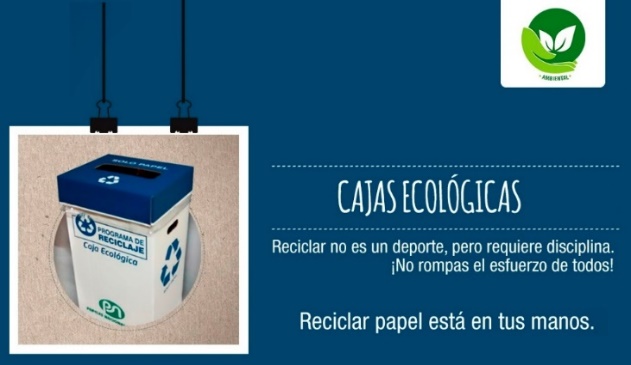 Cajas EcológicasTAPAS SANAREn las entradas de cada piso donde se encuentra personal de la Entidad, está instalada una caja para que los funcionarios, contratistas y usuarios que visitan la Entidad puedan depositar las tapas plásticas y así poderlas dar en modo de donación a la fundación SANAR, la cual contribuye en el desarrollo de programas de Detección Temprana, Apoyo Psicológico y Social de niños, niñas y adolescentes con Cáncer.  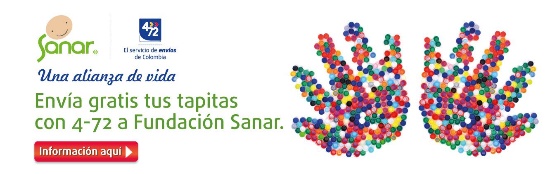 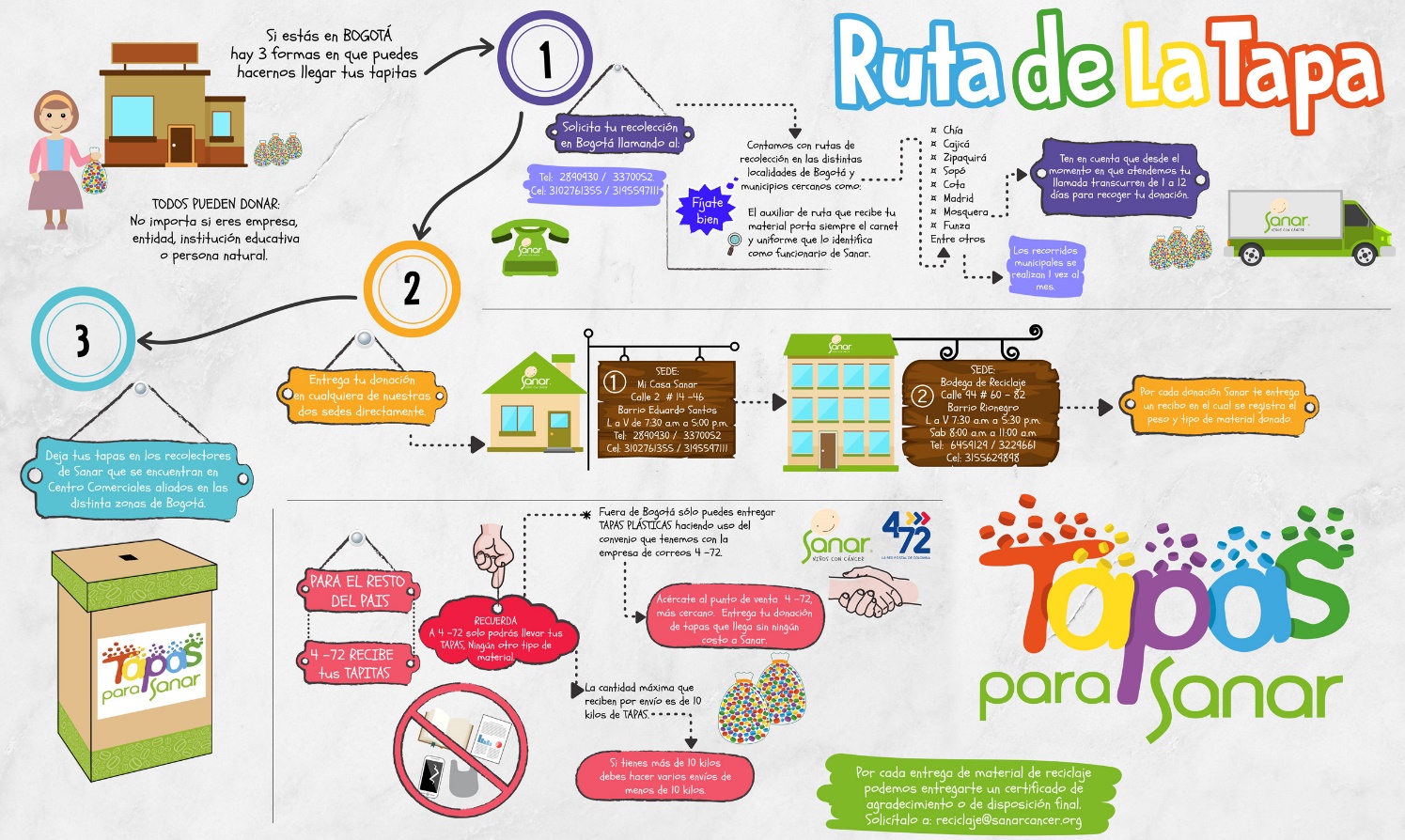 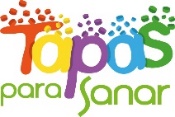 Cajas para Tapas PlásticasPUNTO AZULEsta campaña se realiza de manera voluntaria por la Entidad, en donde se invita a los funcionarios, contratistas y usuarios que visitan la Entidad a traer todos los medicamentos que ya no se consuman y/o se encuentren vencidos y depositarlos en el contenedor dispuesto por la CORPORACIÓN PUNTO AZUL ubicado en el pasillo del 3 piso, esto con el fin de darle una disposición final adecuada, previniendo con ello la adulteración y falsificación de los mismos.PONTE LAS PILASEsta campaña se realiza de manera voluntaria por la Entidad, para contribuir en la correcta disposición de las pilas, para ello instaló un contenedor en el pasillo del 3 piso, para que tanto los funcionarios, contratistas y usuarios que visitan la Entidad, puedan depositar pilas y/o baterías que ya no sirvan o no usen en casa o en sus sitios de trabajo. En este contenedor se puede depositar todo tipo de pilas, las cuales son entregadas a PILAS CON EL AMBIENTE parte del GRUPO RETORNA, que están encargados de gestionar los residuos peligrosos posconsumo avalados por la ANDI.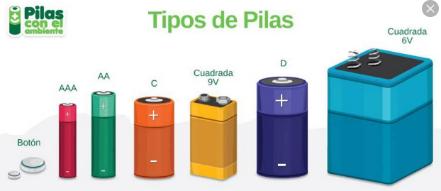 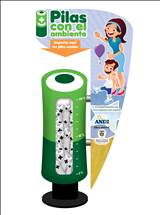 ÁREASITUACIÓN IDENTIFICADAALMACENElementos dados de baja por resolución del comité de bajas.DELEGATURAS Elementos entregados por funciones de inspección, control y vigilancia.GESTION DOCUMENTALEliminación de archivo aprobada por el Comité Institucional de Desarrollo Administrativo.BODEGAS DE ARCHIVO DE GESTIÓN Y CENTRALElementos reciclables por actividades del personal que trabaja en esta sede.SEDE ALTERNAElementos reciclables por actividades del personal que trabaja en esta sede.CIRCULARESASUNTOEstadoCIRCULAR 001 DE 2012Directrices sobre el manejo de documentos electrónicos – puesta en operación fase I proyecto CERO PAPEL.DerogadaCIRCULAR 005 DE 2012Directrices sobre el manejo de documentos electrónicos – puesta en operación fase I proyecto CERO PAPEL.DerogadaCIRCULAR 006 DE 2012Programa eficiencia administrativa y CERO PAPEL.DerogadaCIRCULAR 007 DE 2013Políticas de racionalización y reducción de impresiones y consumo de papel.DerogadaCIRCULAR 13 DE 2015Programa Eficiencia Administrativa y CERO PAPEL.DerogadaCIRCULAR 6 DE 2017Adopción de medidas para la reducción y eliminación del uso del papel.  DerogadaCIRCULAR 22 DE  2019Eficiencia administrativa y lineamientos de la política CERO PAPEL. VigenteCÓDIGO NOMBRE DEL PLAN UBICACIÓNSC03-F17 Plan de preparación y respuesta ante una emergencia  y contingencia ambientalIntrasic / SIGI / Sistema Integral de Gestión / Gestión Ambiental / Documentación / Plan Cod. SC03-F17CÓDIGO DEL INDICADORNOMBRE DEL INDICADORUBICACIÓNPERIODICIDAD DE LA MEDICIÓNSC03-01Cumplimiento de actividades del Sistema de Gestión AmbientalIntrasic / SIGI / Sistema Integral de Gestión / Gestión Ambiental / IndicadoresSemestralSC03-05Aprovechamiento de los residuos generadosIntrasic / SIGI / Sistema Integral de Gestión / Gestión Ambiental / IndicadoresTrimestralCÓDIGONOMBRE DEL DOCUMENTOUBICACIÓN PLAN DE ACCIÓNDE01-P01Formulación de la Planeación InstitucionalIntrasic / SIGI / Sistema Integral de Gestión / Dirección Estratégica / Formulación Estratégica / Documentación / Procedimiento DE01-P01DE01-F19Plan Acción Institucionalhttp://intrasic/planeacion/planes/ plan de acciónDE01-F19Plan Acción Institucionalhttps://www.sic.gov.co/planes-de-accion-anual